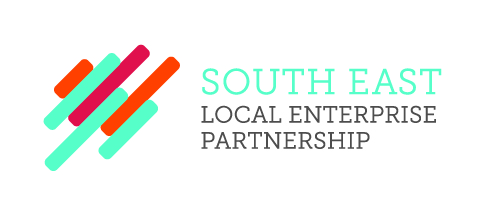 South East Local Enterprise Partnership: Register of Members’ Interests As a Board Member/Co-opted Member of the South East Local Enterprise Partnership (SELEP), I declare that I have the following disclosable pecuniary and/or non-pecuniary interests.  (Please state ‘None’ where appropriate, do not leave any boxes blank)*SPOUSE/PARTNER – In the notice below my spouse or partner means anyone who meets the definition in the Localism Act, i.e. my spouse or civil partner, or a person with whom I am living as a spouse or a person with whom I am living as if we are civil partners, and I am aware that that person has the interest having carried out a reasonable level of investigation. Where your spouse or partner has recently been involved in any activity which would have been declarable, this should be mentioned, with the date the activity ended.Other InterestsMembership of OrganisationsI am a member of, or I am in a position of general control, a trustee of, or participate in the management of:Section 1- Any employment, office, trade, profession or vocation carried on for profit or gainSection 1- Any employment, office, trade, profession or vocation carried on for profit or gainSection 1- Any employment, office, trade, profession or vocation carried on for profit or gainMYSELFSPOUSE/PARTNER*1.1 Name of:your employer(s);any business carried on by you;any other role in which you receive remuneration (this includes remunerated roles such as councillors). Mime ConsultancyPilcher ContractingMontreaux Homes Description of employment or business activity.ConsultancyContractor DeveloperThe name of any firm in which you are a partner. Mime Consultancy LtdPilcher ContractingThe name of any company for which you are a remunerated director. Mime ConsultancyPilcher ContractingMontreaux HomesSection 2- SponsorshipSection 2- SponsorshipSection 2- SponsorshipMYSELFSPOUSE/PARTNER*Any financial benefit obtained (other than from the LEP) which is paid as a result of carrying out duties as a Member.This includes any payment or financial benefit from a Trade Union within the meaning of the Trade Union and Labour Relations (Consolidation) Act 1992 (a).I ConstructSection 3- ContractsSection 3- ContractsSection 3- ContractsMYSELFSPOUSE/PARTNER*Any contract for goods, works or services with the LEP which has not been fully discharged by any organisation named at 1.1.NoneAny contract for goods, works or services entered into by any organisation named at 1.1 where either party is likely to have a commercial interest in the outcome of the business being decided by the LEP.NoneSection 4- Land or propertySection 4- Land or propertySection 4- Land or propertyMYSELFSPOUSE/PARTNER*Any beneficial interest you or any organisation listed at 1.1 may have in land or property which is likely to be affected by a decision made by the LEP in a forthcoming meeting. This would include, within the area of the LEP:any beneficial interest in any land in the LEP areas, including your place(s) of residency;any tenancy where the landlord is the LEP and the tenant is a body in which the relevant person has an interest;any licence for a month or longer to occupy land owned by the LEP.For property interests, please state the first part of the postcode and the Local Authority where the property resides. If you own/lease more than one property in a single postcode area, please state this. NoneSection 5- SecuritiesSection 5- SecuritiesSection 5- SecuritiesMYSELFSPOUSE/PARTNER*Any interest in securities of an organisation under 1.1 where:That body (to my knowledge) has a place of business or land in the area of the LEP; andeither:the total nominal value of the securities exceeds £25,000 or one hundredth of the total issued share capital of that body; orif the share capital of that body is of more than one class, the total nominal value of the shares of any one class in which I have an interest exceeds one hundredth of the total issued share capital of that class.  NoneAny body to which I have been appointed or nominated by the SELEP Chair of Essex DevelopersVice Chair of SELEP Housing GroupDeputy Chair of OSEAny body exercising functions of a public nature (e.g. school governing body or another LEPNoneAny body directed to charitable purposesNoneAny body, one of whose principal purposes includes the influence of public opinion or policy (including any political party or trade union)NoneAny Local Authority (please state any interests you hold as LA leaders/cabinet members for LA land, resources and the LA’s commercial interests)NoneAny other interest which I hold which might reasonably be likely to be perceived as affecting my conduct or influencing my actions in relation to my role. NoneMember’s Declaration and Signature I confirm that:having carried out reasonable investigation, the information given above is a true and accurate record of my relevant interests, given in good faith and to the best of my knowledge;I shall review this register of interests before each board meeting and decision-making committee meeting, submitting any necessary revisions to the SELEP Secretariat and representative of the Accountable Body S151 Officer at the start of the meeting;Even if a meeting has not taken place I shall, within 28 days of becoming aware of any change to the interests specified above, provide written notification to the SELEP Secretariat and the Accountable Body S151 Officer, of that change;I have done and shall continue to comply with all other SELEP policies, including, but not limited to, the Code of Conduct and the Gifts and Hospitality policy; I understand that all of the policies are available on the SELEP website.Date:30th September 2021Member’s name:Mark CurleSignature:Date received at SELEP:Last confirmed correct as of: